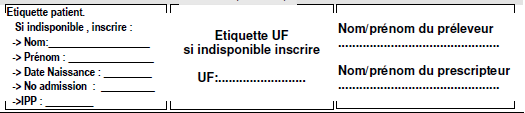 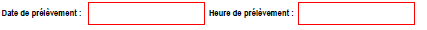 Les examens sont à prélever si possible avant la mise en route de tout traitement anticoagulantBilan de TVP standard Recommandations GFHT 2022**/ société française de pneumologie 2020**Un bilan standard NFS, TP, TCA, Fibrinogène doit être prescrit : utiliser les bons de demande classique.INDICATIONS : GFHT 2022**/ société française de pneumologie 2020**Bilan complémentaire en cas de thromboses atypiques Bilan de 3è intentionAnalyses génomiques spécialisées en cas de bilan initial négatif et de thromboses familiales documentées (Au moins 3 apparentés de 1er degré atteints) : s’adresser à un centre expert*caractère provoqué de la thrombose = circonstances déclenchantes majeures: Immobilisation plâtrée ou fracture d’un MI dans les 3 moisChirurgie avec AG>30min dans les 3 moisAlitement >3 j pour motif médical aigu dans les 3 mois précédentCancer actif **Références :Revue des Maladies Respiratoires (2019) 36, 249-283Revue Francophone d’Hémostase et Thrombose vol 4 N°2 avril-juin 2022 Revue Francophone d’Hémostase et Thrombose vol 4 N°3 juillet-septembre 2022Traitement RENSEIGNEMENT OBLIGATOIRE*Traitement anticoagulantNon             OUI     si oui indiquer le traitement :Arrêt du traitementDate d’arrêt : EXAMENSEXAMENSEXAMENSExamenPréconisationType d’échantillonCocher si à réaliserAnticoagulant type lupiqueRéalisé en fonction du traitement anticoagulant renseigné 2 tubes bouchon bleu (citrate)AC anticardiolipines : Ig G et Ig M1 tube sec bouchon jaune (SSTII)AC anti Béta 2 GP1 : Ig G et Ig M1 tube sec bouchon jaune (SSTII)AT III activitéFeuille de renseignement clinique à remplir (manuel de prélèvement Biomnis)Ne pas faire sous AVK pour protC, prot S.Ne pas faire pendant la grossesse2 tubes bouchon bleu (citrate)Protéine C activitéFeuille de renseignement clinique à remplir (manuel de prélèvement Biomnis)Ne pas faire sous AVK pour protC, prot S.Ne pas faire pendant la grossesse2 tubes bouchon bleu (citrate)Protéine S activitéFeuille de renseignement clinique à remplir (manuel de prélèvement Biomnis)Ne pas faire sous AVK pour protC, prot S.Ne pas faire pendant la grossesse2 tubes bouchon bleu (citrate)Recherche de la mutation facteur V LeidenRecherche de la mutation IIA (G 20210)Une attestation de consentement du patient est obligatoire1 tube EDTA violet (sang total)Type de thrombose ou contexteIndicationsSexe/âgeEP/TVP proximale Si 1er épisode non provoqué* Et si patients <50 ansEP/TVP proximale Ou si thrombose récidivante Et si 1er épisode <50 ansTVP distale Si thrombose récidivante non provoquée* Et si patients <50 ansTVP distale Ou si 1er épisode non provoqué* Et si femme en âge de procréerTVP superficielleSi thrombose non provoquée sur veines non variqueusesEt si femme en âge de procréerSite atypiqueSi thrombose splanchnique en l’absence de cause locorégionale évidenteSi thrombose veineuse cérébraleSi OVCR/thrombose veineuse ovarienne Et ATCD personnel de thromboseSi TVP membre supérieur sans cause locale Ou femme en âge de procréerContexte familial de TVPChez les apparentés du 1er degré de sujets connus pour: déficit en prot C, prot S, ATIII, double hétérozygotie FVL/FII20210A ou homozygotie en ciblant dans ce dernier cas la fratrieOu chez les apparentés symptomatiques de sujets connus pour: déficit en prot C, prot S, ATIII, double hétérozygotie FVL/FII20210A ou homozygotie en ciblant dans ce dernier cas la fratrieOu si apparentés directs de sujets connus pour hétérozygotie FVL ou FII20210AEt si femmes en âges de procréerEXAMENSEXAMENSEXAMENSExamenIndicationsType d’échantillonCocher si à réaliserHomocystéineIndications : thromboses graves et récidivantes de l’adulte jeune, thrombose veineuse cérébrale ou point d’appel clinique chez l’enfant: signes ophtalmo, thromboses cérébrales, retard mental, anomalie osseuse faisant suspecter un déficit en cysthathionine β synthétase1 tube bouchon bleu (citrate)Immunophénotypage pour recherche d’HPNIndications : thrombose de localisation atypique : splanchnique, cérébrale….1 tube bouchon violet (EDTA)Mutations Jak2 V617F, Jak2 Exon 12, CALR, MPL Indications : splénomégalie, plaquettes >200 /L et thrombose veineuse splanchniques sans cause loco-régionaleFeuille de renseignements cliniques (manuel de prélèvement de Grenoble)1 tube bouchon violet (EDTA)